BERITA ACARAPENYERAHAN TEKNOLOGI TEPAT GUNAPada hari ini …………… tanggal …… bulan ……tahun ….. telah dilakukan penyerahan Teknologi Tepat Guna yang merupakan hasil penelitian, yaitu:Bahwa peneliti tersebut sudah melakukan penelitian di [nama obyek penelitian] dan [nama obyek penelitian] sudah menerima dengan baik hasil penelitian tersebut.Demikian berita acara ini dibuat untuk diketahui masing-masing pihak serta dibuat/dicetak rangkap 2 (dua) untuk masing-masing pihak. Jika ada sesuatu yang tidak sesuai dengan ketentuan yang ada akan diselesaikan secara musyawarah dan mufakat.*berita acara full diketik, bukan ditulis tanganBERITA ACARAPENYERAHAN TEKNOLOGI TEPAT GUNAPada hari ini …………… tanggal …… bulan ……tahun ….. telah dilakukan penyerahan Teknologi Tepat Guna yang merupakan hasil penelitian, yaitu:Bahwa peneliti tersebut sudah melakukan penelitian di [nama obyek penelitian] dan [nama obyek penelitian] sudah menerima dengan baik hasil penelitian tersebut.Demikian berita acara ini dibuat untuk diketahui masing-masing pihak serta dibuat/dicetak rangkap 2 (dua) untuk masing-masing pihak. Jika ada sesuatu yang tidak sesuai dengan ketentuan yang ada akan diselesaikan secara musyawarah dan mufakat.*berita acara full diketik, bukan ditulis tangan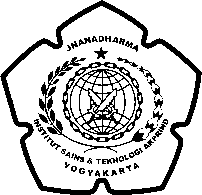 INSTITUT SAINS & TEKNOLOGI AKPRINDFAKULTAS TEKNOLOGI INDUSTRIJURUSAN TEKNIK INDUSTRIJl. Kalisahak 28, Kompleks Balapan Tromolpos 45 YogyakartaTelepon (0274) 563029 Facsimile (0274) 563847Nama Mahasiswa:NIM:Nama Dosen: Nama dosen pembimbing INama dosen pembimbing IITTG yang diterapkan:Mahasiswa(Nama Mahasiswa)NIMNama Kota, Tanggal Bulan TahunJabatan[Ttd dan cap perusahaan]NamaMenyetujui,Dosen Pembimbing INama dosenMenyetujui,Dosen Pembimbing IINama dosenMengetahui,Ketua Program Studi S1 Teknik IndustriAndrean Emaputra, S.T., M.Sc.Mengetahui,Ketua Program Studi S1 Teknik IndustriAndrean Emaputra, S.T., M.Sc.INSTITUT SAINS & TEKNOLOGI AKPRINDFAKULTAS TEKNOLOGI INDUSTRIJURUSAN TEKNIK INDUSTRIJl. Kalisahak 28, Kompleks Balapan Tromolpos 45 YogyakartaTelepon (0274) 563029 Facsimile (0274) 563847Nama Mahasiswa:NIM:Nama Dosen:TTG yang diterapkan:Mahasiswa(Nama Mahasiswa)NIMNama Kota, Tanggal Bulan TahunJabatan[Ttd dan cap perusahaan]NamaMengetahui,Ketua Program Studi D3 Teknologi IndustriArgaditia Mawadati, S.T., M.Sc.Menyetujui,Dosen PembimbingNama dosen